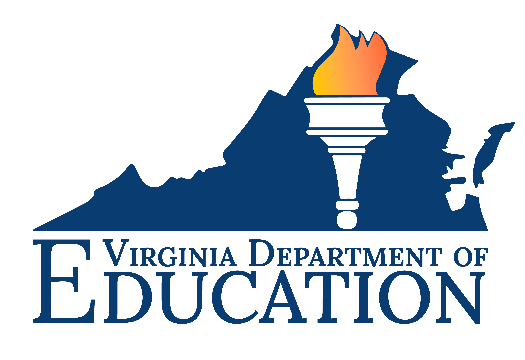 Indicator 14 School Survey Questions
for the 2022-2023 School YearThis document is for viewing purposes only. The actual survey is to be completed via the Virginia Commonwealth University - Indicator 14 webpage.To Be Completed by the Interviewer First name:Last name:STI number:Student Telephone Number(s)Home:Cell:Work:Dates and Times of ContactsAttempted Contact 1Date:Time:Attempted Contact 2Date:Time:Attempted Contact 3Date:Time:Demographic InformationEach of the following fields are required.Student’s primary special education disability category in school records:AutismChild with a disabilityDeaf/blindnessEmotional disabilityHearing impairmentIntellectual disabilityMultiple disabilitiesOrthopedic impairmentOther health impairmentSpecific learning disabilitySpeech or language impairmentTraumatic brain injuryVisual impairmentSex in school records:FemaleMaleOtherEthnicity in school records:American Indian or Alaska NativeAsianBlack or African AmericanNative Hawaiian or Other Pacific IslanderHispanic / LatinoWhite (not Hispanic)Two or more racesUnspecifiedIs the student identified as Limited English Proficient (LEP) or English Learner (EL) in school records?YesNoInformation is not available/don't knowManner in which student exited school:Graduated with an advanced studies diplomaGraduated with a standard diplomaGraduated with an applied studies diplomaHigh School Equivalency (HSE) Credential (GED)Certificate of Program CompletionGeneral Achievement Adult High School Diploma (GAAHSD)National External Diploma Program (NEDP)Diploma authorized by Local School BoardExceeded the age of eligibilityDropped outDuring high school, was the student referred to any of the following? (Check all that apply.)Virginia Department for Aging and Rehabilitative Services (DARS)Virginia Department for the Blind and Vision Impaired (DBVI)Virginia Department of Social Services (DSS)Virginia Department for the Deaf and Hard of Hearing (DDHH)disAbility Law Center of Virginia (dLCV)Centers for Independent Living (CILS, ILC, RIL)Community Services Board (CSB)Virginia Employment Commission (VEC)Social Security Administration (SSA)Virginia Workforce CenterJob CorpsCommunity College Workforce Alliance (CCWA)Not referred to any agencyDon’t knowWhile in middle or high school, did the student participate in any of the following? 
(Check all that apply.)Credit accommodationsDual enrollment at a two-year or four-year collegeProject SEARCHSelf-Determination Program (e.g., I'm Determined, MOVE Academy, Youth Leadership Academy)Work-Based Learning (WBL) (Definition: real-life work experiences, paid or unpaid, that can be applied to academic and technical skills to develop their employability) (Examples of WBL include Project SEARCH, Start on Success, content through Career and Technical Education)Discovery Process (Definition: helps students with significant barriers to employment find and maintain employment in careers that align with their strengths and interests)Supported or Customized EmploymentPERT (Postsecondary Education Rehab Transition) Program – includes Workforce CredentialsStart on Success (SOS)Pre-Employment Transition Services (PRE-ETS)Development of Academic and Career PlanDiscovering ME!None of the AboveDon’t KnowPlease choose from one of the following three options:If any of the following statements are true regarding this student, please select that statement and then select the “Close [Student’s Name] File” button:Student is deceasedStudent is incarceratedStudent declined to be interviewedFamily member declined to be interviewedUnable to reach student and family after 4 attemptsContact information is incorrect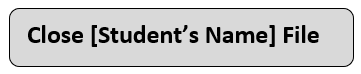 If you would like to proceed to the Indicator 14 Survey for [Student’s Name], please use the “Proceed to Indicator #14 Survey” button (on the actual web-based survey this action will skip to the survey):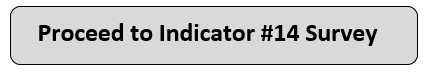 If you would like to return to the main menu in order to enter another student's information or perform another task, please use the “Return to Main Menu” button (this takes you back to the main menu):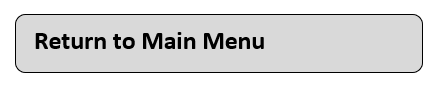 Indicator 14 data measures the percentage of youth who are no longer in secondary school, had an individualized education program (IEP) in effect at the time they left school, and were enrolled in higher education:within one year of leaving high school; orcompetitively employed within one year of leaving high school; orin some other postsecondary education or training program, or competitively employed or in some other employment within one year of leaving high school 
(20 U.S.C. 1416(a)(3)(B)).Who did you interview for the survey?Former studentParent or guardianRelativeTeacher or school staff(Adult) service providerCompleted by All RespondentsWhich classes did you take in high school that you found to be most helpful? (Check all that apply.)MathScienceEnglishForeign languageCareer / technical education classesComputer classesEducation for employmentHistoryNone of the aboveWhich classes in high school do you wish you had taken that would be helpful to you now? (Check all that apply.)MathScienceEnglishForeign languageCareer / technical education classesComputer classesEducation for employmentHistoryNone of the aboveSince leaving high school, have you received services, or are you currently receiving services, from any of the following agencies? (Check all that apply.)Virginia Department for Aging and Rehabilitative Services (DARS)Virginia Department for the Blind and Vision Impaired (DBVI)Virginia Department of Social Services (DSS)Virginia Department for the Deaf and Hard of Hearing (DDHH)disAbility Law Center of VirginiaCenters for Independent Living (CILS, ILC, RIL)Community Services Boards (CSB)Virginia Employment Commission (VEC)Social Security Administration (SSA)Virginia Workforce CenterJob CorpsCommunity College Workforce Alliance (CCWA)Have not received and am not currently receiving any servicesDon’t knowDeclined to answerHow satisfied with your life are you at the present time?Not satisfied at allSomewhat unsatisfiedNeutralSomewhat satisfiedVery satisfiedDon’t knowHigher Education or Postsecondary Education or Training ProgramsSince leaving high school, have you ever been enrolled in a two-year or four-year college?Note: Higher education is defined as a two-year or four-year degree program provided by a community or technical college (two-year) and/or college/university (four-year or more program). Students with Intellectual and Developmental Disabilities attending a program are counted as attending higher education.YesNo [Skip to Question 8]Don’t know [Skip to Question 8]Declined to answer [Skip to Question 8]Did you finish an entire semester?Note: Enrollment should be continuous for one complete term, including semester, quarter, summer, between semester "inter-terms," online course, or credit-bearing independent study.YesNo [Skip to Question 8]Don’t know [Skip to Question 8]Declined to Answer [Skip to Question 8]Are you or were you enrolled:Note: Individuals attending two-year or four-year higher education programs and taking remedial or noncredit classes are considered enrolled in higher education.Full-time (12 credit hours or more) [Skip to Question 11]Part-time (11 credit hours or fewer) [Skip to Question 11]Remedial classes [Skip to Question 11]Non-credit classes [Skip to Question 11]Don’t know [Skip to Question 11]Declined to answer [Skip to Question 11]Since leaving high school, have you ever been enrolled in any of the following postsecondary education or training programs?Adult / continuing educationHigh school completion document or certificate (Adult Basic Education, GED)Employer-based sponsored training (apprentice)Short-term education or employment training program (Workforce Investment Act, Job Corps, Wilson Workforce and Rehabilitation Center) Vocational technical school (less than a two-year program)Peace Corps, VISTA, or AmeriCorpsDay support / prevocational programCompensatory education programsNo participation in any postsecondary education or training program 
[Skip to Question 11]Don’t know [Skip to Question 11]Declined to answer [Skip to Question 11]Did you finish an entire semester? Note: Enrollment should be continuous for one complete term, including semester, quarter, summer, between semester “inter-terms,” online course, or credit bearing independent study. In addition, completion of a semester of an “other postsecondary education or training” can include short-term education and training programs (e.g., ten-week welding class, month-long resume writing). Any formal program that contains a formal application or approval process that is at least in part skill-building and experience-building qualifies as “other postsecondary or training.”YesNo [Skip to Question 11]Don't know [Skip to Question 11]Declined to answer [Skip to Question 11]Are you or were you enrolled full-time or part-time?Full-timePart-timeDon’t knowDeclined to answerEmploymentSince leaving high school have you been employed in:One job with the same employerMultiple jobs (one or more different employers)Not employed since leaving high schoolHave you worked at least a total of 90 days (three months) in the job or jobs that you have held? (Note: The 90 days do not need to be in a row, but the total days at one or more jobs are 90.)YesNoDon’t knowDeclined to answerIn the job or jobs that you worked, did you typically work 20 hours or more per week? Note: An individual working 20 hours or more a week is defined as: a) working at least 20 hours a week for 90 cumulative days, b) working 20 hours or more a week for 90 cumulative days, or c) working an average of 20 hours a week for 90 cumulative days.YesNoDon’t knowDeclined to answerIn the job or jobs that you worked, were you paid at least minimum wage or above? (Note: Minimum wage increased from $11 to $12 per hour on January 1, 2023.)YesNoDon’t knowDeclined to answerDid the job or jobs provide you with benefits (e.g., health insurance, vacation, sick leave)?YesNoDon’t knowDeclined to answerDescribe the type of employment setting where you currently work or have worked.In a business, company, or serviceIn the militaryIn sheltered employment (where most workers have disabilities)In supported employmentSelf-employedFamily business (e.g., farm, store, fishing, ranching, catering)Don’t knowDeclined to answerWho helped you the most in finding your job or jobs?Department for Aging and Rehabilitative Services (DARS) counselorFriendParent / relativeSchool personnel (teacher, transition coordinator, job coach)Community program/agency (Virginia Employment Commission, Workforce Development Center, Job Corps, AmeriCorps)Found job on your ownDon’t knowDeclined to answerQuestions for Respondents who Have Never Been Employed and who Have Never Been Enrolled in Postsecondary Education or Training ProgramsHave you attempted to find a job since leaving high school?YesNoDon’t knowDeclined to answerIf you have never been employed, what do you think makes it difficult for you to get a job? (Check all that apply.)No transportation availableLack of jobs in my areaNo one to help me find a jobLack of training programsDon’t want to lose Social Security benefitsNot able to work because of healthLack of support services (personal assistance services, assistive technology)Lack of affordable childcareWaiting list for services too longNot interested in employment at this timeWere any of the challenges in obtaining employment related to COVID-19? YesNoDon’t knowIf you have never been in postsecondary education or other training programs, what makes it difficult for you to participate in these programs? (Check all that apply.) Lack of financial supportNo transportation availableLack of programs in my geographic areaNot able to attend because of healthLack of support services (personal assistance services, academic support services, assistive technology)Lack of affordable childcareNot interested in pursuing post-secondary education Were any of the challenges to attending postsecondary education or other training programs related to COVID-19?YesNoDon’t knowAre you a full-time homemaker?YesNo